KEFRI/F/ADM/24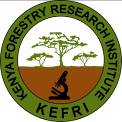 FIRE-FIGHTING EQUIPMENT MAINTENANCE SCHEDULECentre:___________________________________________Section:__________________________________________Year:	___________________________________________Fire-fighting equipmentMaintenance date Next maintenance due date